Kadına Yönelik Şiddet. Atatürk Üniversitesi Radyosu, 18 Mart Dünya Kadınlar Gününe Özel Programı. Saat: 14:30-16:00, 18.03.2012. (Halk Sağlığı Hemşireliği staj grubu)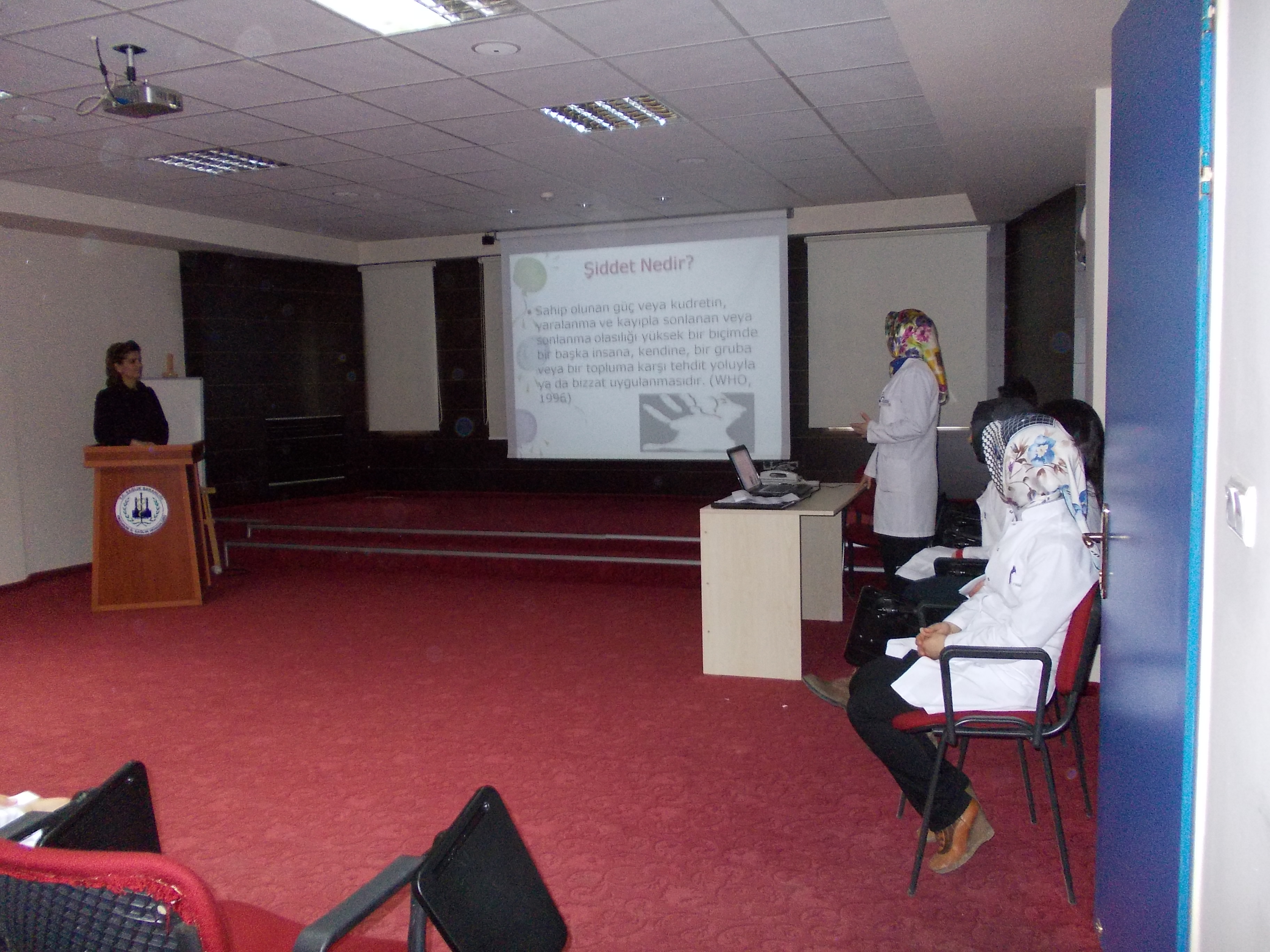 